Вінницький національний медичний університет ім. М.І.Пирогова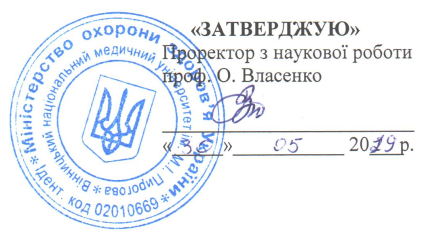 ТЕМАТИЧНИЙ ПЛАНсамостійної роботи з навчальної дисципліни «травматологія та ортопедія»з підготовки доктора філософії на третьому (освітньо-науковому) рівні вищої освіти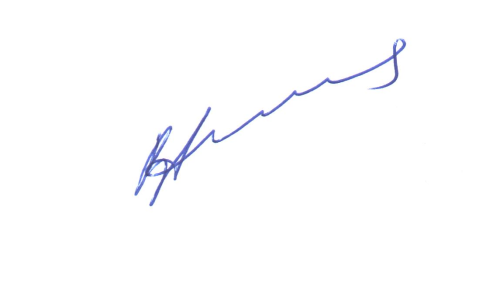 Зав. кафедрою травматології та ортопедії                                                     проф.  ФІЩЕНКО В.О.№з/пНазва темиКількістьгодинПерша і невідкладна допомога постраждалим з пошкодженнями опорно-рухового апарату.2Ручна і апаратна репозиція переломів кісток. Вродженні вади опорно-рухового апарату4Вродженні вади опорно-рухового апарату4Амбулаторно-поліклінічна робота травматолога.4Ревматоїдний поліартрит, ортопедо – хірургічні методи в лікуванні.4ДЦП, деформації опорно – рухового апарату, профілактика, лікування.4Деформації стопи, діагностика, профілактика лікування.4Артроскопія, діагностична та лікувальна4Ендопротезування кульшового суглоба Контрактури суглобів, причини, методи профілактики та лікування4Контрактури суглобів, причини, методи профілактики та лікування4Ішемічна контрактура Фолькмана.4Компартмент синдром4Стабільно – функціональний остеосинтез 4Опіки. Опікова хвороба4Вогнепальні поранення кісток та суглобів4Інфекційні захворювання кістково-мязевої системи4Профілактика та лікування остеопорозу.4Антигомотоксичні лікарські засоби.4Позавогнищевий остеосинтез 4Анестезія в травматології та ортопедії4Реабілітація пацієнтів з травмами та захворюваннями опорно-рухового апарату4Дегенеративно-дистрофічні захворювання хребта4Дегенеративно-дистрофічні захворювання хребта4Усього годин90